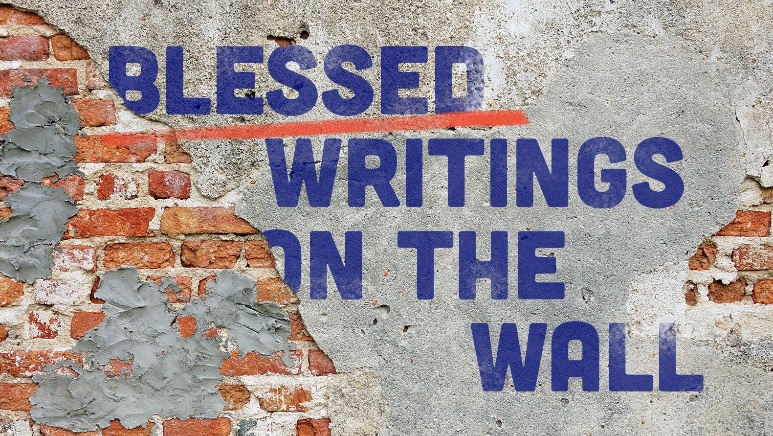 “Wartime”STUDY GUIDEDo you find it hard, or easy to believe that evil is destined to be defeated? Read Genesis 3:15. What does this verse tell us about who is expected to fight evil? How does this verse point to Jesus?What good things can we do daily to fight the war against evil? 